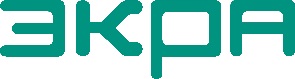 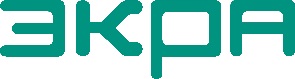 Бланк уставоктерминала дистанционной и токовой защиты, автоматики, управления и сигнализации линии с функцией контроля синхронизма 
БЭ2502Б1003Уставки реле тока и напряжения заданы в первичных и вторичных величинах.Расчет по формулам: , .Диапазоны регулирования и шаги изменения уставок заданы во вторичных величинах.Диапазон в первичных величинах приведен для примера. Необходимый диапазон вычисляется из диапазона во вторичных величинах в соответствии с коэффициентами трансформации.Начальные параметрыКоэффициенты преобразованияУставки « Дистанционная защита » Уставки РС ДЗУставки « Дистанционная защита » Уставки РТ и РНУставки « Дистанционная защита » Уставки по времени для ДЗУставки « Дистанционная защита » Логика работы ДЗУставки « Максимальная токовая защита » Первая ступень МТЗ (ТО)Уставки « Максимальная токовая защита » Вторая ступень МТЗУставки « Максимальная токовая защита » Третья ступень МТЗУставки « Максимальная токовая защита » Реле направления мощности для МТЗУставки « Максимальная токовая защита » Пуск МТЗ по напряжениюУставки « Максимальная токовая защита » Ускорение МТЗУставки Защита от замыканий на землюУставки « Защита от замыканий на землю » Первая ступень ЗОЗЗУставки « Защита от замыканий на землю » Вторая ступень ЗОЗЗУставки « Защита от замыканий на землю » Реле направления мощности НПУставки Защита от несимметричного режимаУставки Защита минимального напряженияУставки Защита от дуговых замыканийУставки УРОВУставки АЧРУставки АПВУставки ЧАПВУставки Цепи управления выключателемУставки Предупредительная сигнализацияУставки « Ресурс выключателя » Уставки по времениУставки « Ресурс выключателя » Логика работыУставки « Ресурс выключателя » Механический ресурс выключателяУставки « Ресурс выключателя » Коммутационный ресурс выключателя RMSУставки « Ресурс выключателя » Зависимость числа коммутаций выключателя от тока(RMS)Уставки « Ресурс выключателя » Коммутационный ресурс выключателя I2tУставки « Дистанционное управление коммутационными аппаратами » АвторизацияУставки « Дистанционное управление коммутационными аппаратами » Аппарат 1Уставки « Дистанционное управление коммутационными аппаратами » Аппарат 2Уставки « Дистанционное управление коммутационными аппаратами » Аппарат 3Уставки « Дистанционное управление коммутационными аппаратами » Аппарат 4Уставки « Дистанционное управление коммутационными аппаратами » Аппарат 5Уставки « Дистанционное управление коммутационными аппаратами » Аппарат 6Уставки « Дистанционное управление коммутационными аппаратами » Аппарат 7Уставки « Дистанционное управление коммутационными аппаратами » Аппарат 8Уставки Выдержки времени для дискретных входовУставки Дополнительная логика и выдержки времениУставки Параметры линииУставки Уставки определителя места поврежденияОбъектПрисоединениеТип выключателяКоэффициенты трансформацииТрансформатора тока (КТТ)Коэффициенты трансформацииТрансформатора напряжения (КТН)НаименованиеЗначениеЗаводской номер
[1 .. 65535]Лицевая панель
[32 св. и эл. ключи, 48 светодиодов, эл.ключи и гр.уст.дискр.вх, мех.ключи и эл.гр.уст.]НаименованиеЗначениеПервичная величина датчика аналогового входа Ia400,000 А
[0,001 .. 1000000,000]Вторичная величина датчика аналогового входа Ia5 А
[1 .. 5]Первичная величина датчика аналогового входа 3I030,000 А
[0,001 .. 1000000,000]Вторичная величина датчика аналогового входа 3I01,0 А
[0,2 .. 1,0]Первичная величина датчика аналогового входа Ua6000,000 В
[0,001 .. 1000000,000]Вторичная величина датчика аналогового входа Ua100,000 В
[0,001 .. 1000000,000]Первичная величина датчика аналогового входа 3U06000,000 ВВторичная величина датчика аналогового входа 3U057,73 В
[57,70 .. 173,20]НаименованиеЗначениеЗначениеУставка по оси Х характеристики I ст.1,80 Ом
[0,15 .. 75,00]2,40 Ом
[0,20 .. 100,00]Уставка по оси R характеристики I ст.0,90 Ом
[0,15 .. 75,00]1,20 Ом
[0,20 .. 100,00]Наклон характеристики I ст.70,0 °
[1,0 .. 89,0]70,0 °
[1,0 .. 89,0]Наклон верхней части характеристики Iст.0,0 °
[-45,0 .. 0,0]0,0 °
[-45,0 .. 0,0]Уставка по оси Х характеристики II ст.3,00 Ом
[0,15 .. 75,00]4,00 Ом
[0,20 .. 100,00]Уставка по оси R характеристики II ст.1,50 Ом
[0,15 .. 75,00]2,00 Ом
[0,20 .. 100,00]Наклон характеристики II ст.70,0 °
[1,0 .. 89,0]70,0 °
[1,0 .. 89,0]Уставка по оси Х характеристики III ст.7,50 Ом
[0,15 .. 75,00]10,00 Ом
[0,20 .. 100,00]Уставка по оси R характеристики III ст.3,75 Ом
[0,15 .. 75,00]5,00 Ом
[0,20 .. 100,00]Наклон характеристики III ст.70,0 °
[1,0 .. 89,0]70,0 °
[1,0 .. 89,0]Наклон левой части характеристики115,0 °
[91,0 .. 179,0]115,0 °
[91,0 .. 179,0]Наклон нижней правой части характеристики-15,0 °
[-89,0 .. 0,0]-15,0 °
[-89,0 .. 0,0]Уставка по оси Х характеристики I ст.на землю1,80 Ом
[0,15 .. 75,00]2,40 Ом
[0,20 .. 100,00]Уставка по оси R характеристики I ст.на землю0,90 Ом
[0,15 .. 75,00]1,20 Ом
[0,20 .. 100,00]Наклон характеристики I ст.на землю70,0 °
[1,0 .. 89,0]70,0 °
[1,0 .. 89,0]Уставка по оси Х характеристики II ст.на землю1,80 Ом
[0,15 .. 75,00]2,40 Ом
[0,20 .. 100,00]Уставка по оси R характеристики II ст.на землю0,90 Ом
[0,15 .. 75,00]1,20 Ом
[0,20 .. 100,00]Наклон характеристики II ст.на землю70,0 °
[1,0 .. 89,0]70,0 °
[1,0 .. 89,0]Коррект. множитель KKR коэф. компенсации тока 3Io по R1,00 
[0,00 .. 3,00]1,00 
[0,00 .. 3,00]Коррект. множитель KKX коэф. компенсации тока 3Io по X1,00 
[0,00 .. 3,00]1,00 
[0,00 .. 3,00]Уставка по оси R нагрузочного режима1,80 Ом
[0,75 .. 75,00]2,40 Ом
[1,00 .. 100,00]Угол выреза нагрузочного режима15 °
[1 .. 70]15 °
[1 .. 70]НаименованиеЗначениеЗначениеТок срабатывания ПО по приращению dI1/dt159,99 А
[32,00 .. 1200,00]2,00 А
[0,40 .. 15,00]Ток срабатывания ПО по приращению dI2/dt40,00 А
[8,00 .. 320,00]0,50 А
[0,10 .. 4,00]Ток срабатывания ПО тока пуска ДЗ800,00 А
[20,00 .. 8000,00]10,00 А
[0,25 .. 100,00]Ток срабатывания ПО тока пуска ДЗ (UI)2000,00 А
[20,00 .. 8000,00]25,00 А
[0,25 .. 100,00]Напряжение срабатывания ПО напряжения пуска ДЗ (UI)3000,0 В
[60,0 .. 7800,0]50,0 В
[1,0 .. 130,0]Отношение 3Io/I130 %
[10 .. 100]30 %
[10 .. 100]Напряжение срабатывания ПО U2 БНН360,0 В
[120,0 .. 3600,0]6,0 В
[2,0 .. 60,0]Ток срабатывания ПО I2 БНН40,00 А
[20,00 .. 400,00]0,50 А
[0,25 .. 5,00]Напряжение срабатывания ПО 3U0 БНН10 В
[2 .. 173]6 В
[1 .. 100]НаименованиеЗначениеЗадержка на срабатывание I ст. ДЗ0,05 с
[0,00 .. 10,00]Задержка на срабатывание II ст. ДЗ0,50 с
[0,00 .. 10,00]Задержка на срабатывание III ст. ДЗ1,00 с
[0,00 .. 15,00]Задержка на срабатывание оперативного ускорения0,05 с
[0,05 .. 5,00]Задержка на срабатывание ускорения при включении выключателя0,05 с
[0,00 .. 5,00]Время ввода ускорения при включении выключателя2,0 с
[0,5 .. 2,0]Время ввода быстродействующих ступеней от БК0,5 с
[0,2 .. 1,0]Время ввода медленнодействующих ступеней от БК3,0 с
[3,0 .. 16,0]НаименованиеЗначениеКонтроль исправности цепей ТН (БНН)не предусмотрен
[не предусмотрен, предусмотрен]Контроль ступеней от БННпредусмотрен
[не предусмотрен, предусмотрен]Подхват ИО Z I ст. от ИО Z II ст. с охватом нуляпредусмотрен
[не предусмотрен, предусмотрен]Контроль I ст.по I
[по I, по dI/dt]Контроль II ст.по I
[по I, по dI/dt]Контроль I,II ст. по dI/dtот БКб
[от БКб, от БКм]Ускоренный возврат БК при отключении выключателяпредусмотрен
[не предусмотрен, предусмотрен]Ускоряемая при включении ступеньII ступень
[II ступень, III ступень]Оперативно ускоряемая ступеньII ступень
[II ступень, III ступень]Действие РС I и II ст. фазы Впредусмотрено
[не предусмотрен, предусмотрено]Контроль III ст.по I
[по I, по dI, без доп.контроля]Инвертирование сигнала Автомат ТНне предусмотрено
[не предусмотрено, предусмотрено]НаименованиеЗначениеЗначениеРабота МТЗ-1(ТО)предусмотрена
[не предусмотрена, предусмотрена]предусмотрена
[не предусмотрена, предусмотрена]Ток срабатывания МТЗ-1(ТО)4000,00 А
[40,00 .. 16000,00]50,00 А
[0,50 .. 200,00]Время срабатывания МТЗ-1(ТО)0,10 с
[0,00 .. 10,00]0,10 с
[0,00 .. 10,00]Контроль направленности МТЗ-1(ТО)не предусмотрен
[не предусмотрен, предусмотрен]не предусмотрен
[не предусмотрен, предусмотрен]Пуск по напряжению МТЗ-1(ТО)не предусмотрен
[не предусмотрен, предусмотрен]не предусмотрен
[не предусмотрен, предусмотрен]НаименованиеЗначениеЗначениеРабота МТЗ-2предусмотрена
[не предусмотрена, предусмотрена]предусмотрена
[не предусмотрена, предусмотрена]Ток срабатывания МТЗ-22000,00 А
[40,00 .. 16000,00]25,00 А
[0,50 .. 200,00]Время срабатывания МТЗ-25,00 с
[0,00 .. 20,00]5,00 с
[0,00 .. 20,00]Контроль направленности МТЗ-2предусмотрен
[не предусмотрен, предусмотрен]предусмотрен
[не предусмотрен, предусмотрен]Пуск по напряжению МТЗ-2предусмотрен
[не предусмотрен, предусмотрен]предусмотрен
[не предусмотрен, предусмотрен]Авт. ускорение МТЗ-2предусмотрено
[не предусмотрено, предусмотрено]предусмотрено
[не предусмотрено, предусмотрено]НаименованиеЗначениеЗначениеРабота МТЗ-3предусмотрена
[не предусмотрена, предусмотрена]предусмотрена
[не предусмотрена, предусмотрена]Ток срабатывания МТЗ-3800,00 А
[28,00 .. 10000,00]10,00 А
[0,35 .. 125,00]Время срабатывания МТЗ-310,00 с
[0,00 .. 100,00]10,00 с
[0,00 .. 100,00]Контроль направленности МТЗ-3предусмотрен
[не предусмотрен, предусмотрен]предусмотрен
[не предусмотрен, предусмотрен]Пуск по напряжению МТЗ-3предусмотрен
[не предусмотрен, предусмотрен]предусмотрен
[не предусмотрен, предусмотрен]Действие МТЗ-3 на отключениепредусмотрено
[не предусмотрено, предусмотрено]предусмотрено
[не предусмотрено, предусмотрено]Авт. ускорение МТЗ-3предусмотрено
[не предусмотрено, предусмотрено]предусмотрено
[не предусмотрено, предусмотрено]НаименованиеЗначениеЗначениеТок срабатывания РНМ32,00 А
[28,00 .. 8000,00]0,40 А
[0,35 .. 100,00]Напряжение срабатывания РНМ60,00 В
[6,00 .. 66,00]1,00 В
[0,10 .. 1,10]Угол МЧ45,0 °
[-180,0 .. 180,0]45,0 °
[-180,0 .. 180,0]Работа направленных ступеней МТЗ при неиспр. ТНвывод направленности
[блокирование, вывод направленности]вывод направленности
[блокирование, вывод направленности]НаименованиеЗначениеЗначениеНапряжение срабатывания по U2300 В
[120 .. 3600]5 В
[2 .. 60]Напряжение срабатывания по междуфазному U4200 В
[300 .. 6000]70 В
[5 .. 100]Режим пуска по напряжениюпо Umin или U2
[по Umin или U2, по Umin]по Umin или U2
[по Umin или U2, по Umin]Блокировка пуска по напряжению при неисправности ТНпредусмотрена
[не предусмотрена, предусмотрена]предусмотрена
[не предусмотрена, предусмотрена]НаименованиеЗначениеАвтоматическое ускорение МТЗпредусмотрено
[не предусмотрено, предусмотрено]Время срабатывания МТЗ с ускорением при вкл.1,00 с
[0,00 .. 2,00]Время ввода ускорения при включении выключателя1,50 с
[0,00 .. 3,00]Оперативно ускоряемая ступеньII ступень
[II ступень, III ступень]Задержка на срабатывание оперативного ускорения0,10 с
[0,00 .. 5,00]НаименованиеЗначениеЗадержка на возврат пуска ЗОЗЗпредусмотрена
[предусмотрена, не предусмотрена]Ток 3Ioвычисляется
[измеряется, вычисляется]Напряжение 3Uoизмеряется
[измеряется, вычисляется]НаименованиеЗначениеЗначениеРабота ЗОЗЗ-1предусмотрена
[не предусмотрена, предусмотрена]предусмотрена
[не предусмотрена, предусмотрена]Ток (измеряемый) срабатывания ЗОЗЗ-130,00 А
[0,30 .. 300,00]1,00 А
[0,01 .. 10,00]Ток (вычисляемый) срабатывания ЗОЗЗ-1400,00 А
[12,00 .. 800,00]5,00 А
[0,15 .. 10,00]Напряжение срабатывание 3Uo520 В
[104 .. 10392]5 В
[1 .. 100]Время срабатывания ЗОЗЗ-11,00 с
[0,00 .. 100,00]1,00 с
[0,00 .. 100,00]Принцип функционирования ЗОЗЗ-1по 3I0 и S0
[по 3U0, по 3I0 и S0, по 3I0]по 3I0 и S0
[по 3U0, по 3I0 и S0, по 3I0]Действие ЗОЗЗ-1 на отключениепредусмотрено
[не предусмотрено, предусмотрено]предусмотрено
[не предусмотрено, предусмотрено]НаименованиеЗначениеЗначениеРабота ЗОЗЗ-2предусмотрена
[не предусмотрена, предусмотрена]предусмотрена
[не предусмотрена, предусмотрена]Ток (измеряемый) срабатывания ЗОЗЗ-215,00 А
[0,30 .. 75,00]0,50 А
[0,01 .. 2,50]Ток (вычисляемый) срабатывания ЗОЗЗ-2200,00 А
[12,00 .. 200,00]2,50 А
[0,15 .. 2,50]Время срабатывания ЗОЗЗ-25,00 с
[0,00 .. 100,00]5,00 с
[0,00 .. 100,00]Контроль направленности ЗОЗЗ-2предусмотрен
[не предусмотрен, предусмотрен]предусмотрен
[не предусмотрен, предусмотрен]Действие ЗОЗЗ-2 на отключениепредусмотрено
[не предусмотрено, предусмотрено]предусмотрено
[не предусмотрено, предусмотрено]НаименованиеЗначениеЗначениеТок (измеряемый) срабатывания РНМ0,30 А
[0,30 .. 75,00]0,01 А
[0,01 .. 2,50]Ток (вычисляемый) срабатывания РНМ12,00 А
[12,00 .. 200,00]0,15 А
[0,15 .. 2,50]Напряжение срабатывания РНМ103,9 В
[52,0 .. 114,3]1,0 В
[0,5 .. 1,1]Угол МЧ70,0 °
[-180,0 .. 180,0]70,0 °
[-180,0 .. 180,0]НаименованиеЗначениеРабота ЗНРпредусмотрена
[не предусмотрена, предусмотрена]Коэффициент несимметрии10 %
[2 .. 100]Время срабатывания ЗНР1,0 с
[0,1 .. 100,0]Действие ЗНР на отключениепредусмотрено
[не предусмотрено, предусмотрено]НаименованиеЗначениеЗначениеРабота ЗМНпредусмотрена
[не предусмотрена, предусмотрена]предусмотрена
[не предусмотрена, предусмотрена]Напряжение срабатывания ЗМН4200 В
[300 .. 6000]70 В
[5 .. 100]Время срабатывания ЗМН1,00 с
[0,00 .. 100,00]1,00 с
[0,00 .. 100,00]Действие ЗМН на отключениепредусмотрено
[не предусмотрено, предусмотрено]предусмотрено
[не предусмотрено, предусмотрено]НаименованиеЗначениеВремя срабатывания от сигнала ЗДЗ1,0 с
[0,2 .. 100,0]Контроль по току при действии ЗДЗпредусмотрен
[не предусмотрен, предусмотрен]Контроль по напряжению при действии ЗДЗпредусмотрен
[не предусмотрен, предусмотрен]Пуск ЗДЗ по току от ВВ или СВпредусмотрен
[не предусмотрен, предусмотрен]НаименованиеЗначениеЗначениеУРОВпредусмотрено
[не предусмотрено, предусмотрено]предусмотрено
[не предусмотрено, предусмотрено]Ток срабатывания УРОВ400,00 А
[20,00 .. 800,00]5,00 А
[0,25 .. 10,00]Время срабатывания УРОВ1,00 с
[0,01 .. 10,00]1,00 с
[0,01 .. 10,00]Контроль РПВпредусмотрен
[не предусмотрен, предусмотрен]предусмотрен
[не предусмотрен, предусмотрен]Действие внешнего отключения на УРОВне предусмотрено
[не предусмотрено, предусмотрено]не предусмотрено
[не предусмотрено, предусмотрено]Контроль по току при действии УРОВ на себяпредусмотрен
[предусмотрен, не предусмотрен]предусмотрен
[предусмотрен, не предусмотрен]Действие внешнего УРОВ на вышестоящий выключательне предусмотрено
[не предусмотрено, предусмотрено]не предусмотрено
[не предусмотрено, предусмотрено]НаименованиеЗначениеАЧРне предусмотрена
[не предусмотрена, предусмотрена]Время срабатывания при АЧР0,10 с
[0,01 .. 25,00]НаименованиеЗначениеЗначениеАПВпредусмотрено
[не предусмотрено, предусмотрено]предусмотрено
[не предусмотрено, предусмотрено]Запрет АПВ-2предусмотрен
[не предусмотрен, предусмотрен]предусмотрен
[не предусмотрен, предусмотрен]Время готовности АПВ30,0 с
[5,0 .. 180,0]30,0 с
[5,0 .. 180,0]Время срабатывания АПВ-12,0 с
[0,2 .. 20,0]2,0 с
[0,2 .. 20,0]Время срабатывания АПВ-220,0 с
[0,2 .. 100,0]20,0 с
[0,2 .. 100,0]Время включения от АПВ0,00 с
[0,00 .. 2,00]0,00 с
[0,00 .. 2,00]Ожидание КС160 с
[5 .. 840]160 с
[5 .. 840]Запрет при неисправности ЦУпредусмотрен
[не предусмотрен, предусмотрен]предусмотрен
[не предусмотрен, предусмотрен]Запрет при АЧРпредусмотрен
[не предусмотрен, предусмотрен]предусмотрен
[не предусмотрен, предусмотрен]Запрет при самопроизвольном отключениине предусмотрен
[не предусмотрен, предусмотрен]не предусмотрен
[не предусмотрен, предусмотрен]Запрет от Внешнего отключенияне предусмотрен
[не предусмотрен, предусмотрен]не предусмотрен
[не предусмотрен, предусмотрен]Запрет от МТЗ-1не предусмотрен
[не предусмотрен, предусмотрен]не предусмотрен
[не предусмотрен, предусмотрен]Запрет от МТЗ-2не предусмотрен
[не предусмотрен, предусмотрен]не предусмотрен
[не предусмотрен, предусмотрен]Запрет от МТЗ-3предусмотрен
[не предусмотрен, предусмотрен]предусмотрен
[не предусмотрен, предусмотрен]Запрет от МТЗ и ДЗ с ускорениемне предусмотрен
[не предусмотрен, предусмотрен]не предусмотрен
[не предусмотрен, предусмотрен]Запрет от ЗОЗЗ-1не предусмотрен
[не предусмотрен, предусмотрен]не предусмотрен
[не предусмотрен, предусмотрен]Запрет от ЗОЗЗ-2не предусмотрен
[не предусмотрен, предусмотрен]не предусмотрен
[не предусмотрен, предусмотрен]Запрет от ЗНРне предусмотрен
[не предусмотрен, предусмотрен]не предусмотрен
[не предусмотрен, предусмотрен]Запрет от ДЗ-1не предусмотрен
[не предусмотрен, предусмотрен]не предусмотрен
[не предусмотрен, предусмотрен]Запрет от ДЗ-2не предусмотрен
[не предусмотрен, предусмотрен]не предусмотрен
[не предусмотрен, предусмотрен]Запрет от ДЗ-3не предусмотрен
[не предусмотрен, предусмотрен]не предусмотрен
[не предусмотрен, предусмотрен]Напряжение срабатывания ПО максимального напряжения шин5700 В
[3600 .. 7200]95 В
[60 .. 120]Напряжение срабатывания ПО минимального напряжения шин2100 В
[600 .. 4800]35 В
[10 .. 80]Напряжение срабатывания ПО максимального напряжения линии5700 В
[3600 .. 6000]95 В
[60 .. 100]Напряжение срабатывания ПО минимального напряжения линии2100 В
[600 .. 4800]35 В
[10 .. 80]Модуль подстройки Uлинии1,000 
[0,001 .. 10,000]1,000 
[0,001 .. 10,000]Угол подстройки Uлинии0,00 °
[-180,00 .. 180,00]0,00 °
[-180,00 .. 180,00]Разность напряжений ИО контроля синхронизма1800 В
[300 .. 1800]30 В
[5 .. 30]Угол между напряжениями ИО контроля синхронизма45 °
[5 .. 85]45 °
[5 .. 85]Скорость изменения угла ИО контроля синхронизма0,25 Гц
[0,05 .. 0,40]0,25 Гц
[0,05 .. 0,40]НаименованиеЗначениеЧАПВне предусмотрено
[не предусмотрено, предусмотрено]Время готовности ЧАПВ30,0 с
[0,0 .. 180,0]Время срабатывания ЧАПВ1,0 с
[0,0 .. 100,0]Включение при ЧАПВпри внутреннем
[при внутреннем, при внешнем]Сброс готовности ЧАПВ при внешнем отключениипредусмотрен
[не предусмотрен, предусмотрен]НаименованиеЗначениеАвтоматика управления выключателемпредусмотрена
[не предусмотрена, предусмотрена]Время готовности привода20,0 с
[0,1 .. 40,0]Инвертирование сигнала Привод не готовне предусмотрено
[не предусмотрено, предусмотрено]Инвертирование сигнала Автомат ШПне предусмотрено
[не предусмотрено, предусмотрено]Задержка снятия сигнала отключения выключателя0,10 с
[0,02 .. 2,00]Время ограничения сигнала отключения выключателя1,0 с
[0,1 .. 5,0]Задержка снятия сигнала включения выключателя0,10 с
[0,02 .. 2,00]Время ограничения сигнала включения выключателя1,0 с
[0,1 .. 5,0]Второй электромагнит отключенияне предусмотрен
[не предусмотрен, предусмотрен]Блокировка команды Включить при аварийном отключениипредусмотрена
[не предусмотрена, предусмотрена]Управление выключателемимпульсное
[непрерывное, импульсное]Включение с контролем отсутствия напряженияпредусмотрено
[предусмотрено, не предусмотрено]Логика включения с КСтиповая
[типовая, не типовая]НаименованиеЗначениеВремя контроля неисправности ЦУ10,0 с
[2,0 .. 20,0]Время срабатывания внешнего сигнала30,0 с
[0,2 .. 100,0]НаименованиеЗначениеDT_RES Время начала расхождения контактов0,020 с
[0,001 .. 0,200]НаименованиеЗначениеКонтроль ресурса выключателявыведен
[выведен, введен]XB_RESURS Выбор вида контроля ресурсаRMS
[RMS, I2t]Пуск расчета ресурса выключателя от сигнала N385 ОтключениеНаименованиеЗначениеАварийный порог числа коммутаций90,0 %
[1,0 .. 100,0]Допустимое число коммутаций10000
[0 .. 10000]НаименованиеЗначениеАварийный порог выработки ресурса(износа контактов) RMS90,0 %
[1,0 .. 100,0]НаименованиеЗначениеТок точки 1 (минимальный)1,25 кА
[0,10 .. 75,00]Число коммутаций точки 110000 
[1 .. 10000]Ток коммутационного ресурса точки 26,00 кА
[0,10 .. 75,00]Число коммутаций точки 2945 
[1 .. 10000]Ток коммутационного ресурса точки 330,00 кА
[0,10 .. 75,00]Число коммутаций точки 380 
[1 .. 10000]Ток коммутационного ресурса точки 40,10 кА
[0,10 .. 75,00]Число коммутаций точки 41 
[1 .. 10000]Ток коммутационного ресурса точки 50,10 кА
[0,10 .. 75,00]Число коммутаций точки 51 
[1 .. 10000]Ток коммутационного ресурса точки 60,10 кА
[0,10 .. 75,00]Число коммутаций точки 61 
[1 .. 10000]Ток коммутационного ресурса точки 70,10 кА
[0,10 .. 75,00]Число коммутаций точки 71 
[1 .. 10000]Ток коммутационного ресурса точки 80,10 кА
[0,10 .. 75,00]Число коммутаций точки 81 
[1 .. 10000]НаименованиеЗначениеМаксимальное значение ресурса по I2t,kA^2t2200 
[0 .. 20000]Аварийный порог коммутационного ресурса I2t90,0 %
[1,0 .. 100,0]НаименованиеЗначениеАвторизация управления по протоколу МЭК 60870-5-103нет
[нет, есть]НаименованиеЗначениеТип аппаратавыключатель
[нет, выключатель, разъединитель, заземляющий нож]Наименование аппарата1Модель управления избират.с пров.
[нет упр., прям.без пров., избират.с пров.]Время удержания выбора30,0 с
[0,0 .. 210,0]Время ожидания переключения1,0 с
[0,0 .. 210,0]Команда включения (КСС) на логический сигнал N289 КСС_R1Команда отключения (КСT) на логический сигнал N290 КСT_R1Прием сигнала 'реле положение включено' (РПВ) по входу N332 РПВПрием сигнала 'реле положение отключено' (РПО) по входу N331 РПОПрием сигнала блокировки включения по входу N-Прием сигнала блокировки отключения по входу N-Прием сигнала разрешения включения от опер.блокировки по входу N-Прием сигнала разрешения отключения от опер.блокировки по входуN-НаименованиеЗначениеТип аппаратавыключатель
[нет, выключатель, разъединитель, заземляющий нож]Наименование аппарата2Модель управления избират.с пров.
[нет упр., прям.без пров., избират.с пров.]Время удержания выбора30,0 с
[0,0 .. 210,0]Время ожидания переключения1,0 с
[0,0 .. 210,0]DT202 Время продления импульса управления0,00 с
[0,00 .. 5,00]Команда включения (КСС) на логический сигнал N-Команда отключения (КСT) на логический сигнал N-Прием сигнала 'реле положение включено' (РПВ) по входу N-Прием сигнала 'реле положение отключено' (РПО) по входу N-Прием сигнала блокировки включения по входу N-Прием сигнала блокировки отключения по входу N-Прием сигнала разрешения включения от опер.блокировки по входу N-Прием сигнала разрешения отключения от опер.блокировки по входуN-Прием сигнала неисправности цепей питания по входу N-Прием сигнала неисправности обогрева по входу N-НаименованиеЗначениеТип аппаратавыключатель
[нет, выключатель, разъединитель, заземляющий нож]Наименование аппарата3Модель управления нет упр.
[нет упр., прям.без пров., избират.с пров.]Время удержания выбора30,0 с
[0,0 .. 210,0]Время ожидания переключения1,0 с
[0,0 .. 210,0]DT203 Время продления импульса управления0,00 с
[0,00 .. 5,00]Команда включения (КСС) на логический сигнал N-Команда отключения (КСT) на логический сигнал N-Прием сигнала 'реле положение включено' (РПВ) по входу N-Прием сигнала 'реле положение отключено' (РПО) по входу N-Прием сигнала блокировки включения по входу N-Прием сигнала блокировки отключения по входу N-Прием сигнала разрешения включения от опер.блокировки по входу N-Прием сигнала разрешения отключения от опер.блокировки по входуN-Прием сигнала неисправности цепей питания по входу N-Прием сигнала неисправности обогрева по входу N-НаименованиеЗначениеТип аппаратаразъединитель
[нет, выключатель, разъединитель, заземляющий нож]Наименование аппарата4Модель управления прям.без пров.
[нет упр., прям.без пров., избират.с пров.]Время удержания выбора30,0 с
[0,0 .. 210,0]Время ожидания переключения1,0 с
[0,0 .. 210,0]DT204 Время продления импульса управления0,00 с
[0,00 .. 5,00]Команда включения (КСС) на логический сигнал N-Команда отключения (КСT) на логический сигнал N-Прием сигнала 'реле положение включено' (РПВ) по входу N-Прием сигнала 'реле положение отключено' (РПО) по входу N-Прием сигнала блокировки включения по входу N-Прием сигнала блокировки отключения по входу N-Прием сигнала разрешения включения от опер.блокировки по входу N-Прием сигнала разрешения отключения от опер.блокировки по входуN-Прием сигнала неисправности цепей питания по входу N-Прием сигнала неисправности обогрева по входу N-НаименованиеЗначениеТип аппаратанет
[нет, выключатель, разъединитель, заземляющий нож]Наименование аппарата5Модель управления нет упр.
[нет упр., прям.без пров., избират.с пров.]Время удержания выбора30,0 с
[0,0 .. 210,0]Время ожидания переключения1,0 с
[0,0 .. 210,0]DT205 Время продления импульса управления0,00 с
[0,00 .. 5,00]Команда включения (КСС) на логический сигнал N-Команда отключения (КСT) на логический сигнал N-Прием сигнала 'реле положение включено' (РПВ) по входу N-Прием сигнала 'реле положение отключено' (РПО) по входу N-Прием сигнала блокировки включения по входу N-Прием сигнала блокировки отключения по входу N-Прием сигнала разрешения включения от опер.блокировки по входу N-Прием сигнала разрешения отключения от опер.блокировки по входуN-Прием сигнала неисправности цепей питания по входу N-Прием сигнала неисправности обогрева по входу N-НаименованиеЗначениеТип аппаратанет
[нет, выключатель, разъединитель, заземляющий нож]Наименование аппарата6Модель управления нет упр.
[нет упр., прям.без пров., избират.с пров.]Время удержания выбора30,0 с
[0,0 .. 210,0]Время ожидания переключения1,0 с
[0,0 .. 210,0]DT206 Время продления импульса управления0,00 с
[0,00 .. 5,00]Команда включения (КСС) на логический сигнал N-Команда отключения (КСT) на логический сигнал N-Прием сигнала 'реле положение включено' (РПВ) по входу N-Прием сигнала 'реле положение отключено' (РПО) по входу N-Прием сигнала блокировки включения по входу N-Прием сигнала блокировки отключения по входу N-Прием сигнала разрешения включения от опер.блокировки по входу N-Прием сигнала разрешения отключения от опер.блокировки по входуN-Прием сигнала неисправности цепей питания по входу N-Прием сигнала неисправности обогрева по входу N-НаименованиеЗначениеТип аппаратанет
[нет, выключатель, разъединитель, заземляющий нож]Наименование аппарата7Модель управления нет упр.
[нет упр., прям.без пров., избират.с пров.]Время удержания выбора30,0 с
[0,0 .. 210,0]Время ожидания переключения1,0 с
[0,0 .. 210,0]DT207 Время продления импульса управления0,00 с
[0,00 .. 5,00]Команда включения (КСС) на логический сигнал N-Команда отключения (КСT) на логический сигнал N-Прием сигнала 'реле положение включено' (РПВ) по входу N-Прием сигнала 'реле положение отключено' (РПО) по входу N-Прием сигнала блокировки включения по входу N-Прием сигнала блокировки отключения по входу N-Прием сигнала разрешения включения от опер.блокировки по входу N-Прием сигнала разрешения отключения от опер.блокировки по входуN-Прием сигнала неисправности цепей питания по входу N-Прием сигнала неисправности обогрева по входу N-НаименованиеЗначениеТип аппаратанет
[нет, выключатель, разъединитель, заземляющий нож]Наименование аппарата8Модель управления нет упр.
[нет упр., прям.без пров., избират.с пров.]Время удержания выбора30,0 с
[0,0 .. 210,0]Время ожидания переключения1,0 с
[0,0 .. 210,0]DT208 Время продления импульса управления0,00 с
[0,00 .. 5,00]Команда включения (КСС) на логический сигнал N-Команда отключения (КСT) на логический сигнал N-Прием сигнала 'реле положение включено' (РПВ) по входу N-Прием сигнала 'реле положение отключено' (РПО) по входу N-Прием сигнала блокировки включения по входу N-Прием сигнала блокировки отключения по входу N-Прием сигнала разрешения включения от опер.блокировки по входу N-Прием сигнала разрешения отключения от опер.блокировки по входуN-Прием сигнала неисправности цепей питания по входу N-Прием сигнала неисправности обогрева по входу N-НаименованиеЗначениеЗадержка на срабатывание по входу N1:X10,000 с
[0,000 .. 0,020]Задержка на срабатывание по входу N2:X10,000 с
[0,000 .. 0,020]Задержка на срабатывание по входу N3:X10,000 с
[0,000 .. 0,020]Задержка на срабатывание по входу N4:X10,010 с
[0,000 .. 0,020]Задержка на срабатывание по входу N5:X10,000 с
[0,000 .. 0,020]Задержка на срабатывание по входу N6:X10,000 с
[0,000 .. 0,020]Задержка на срабатывание по входу N7:X10,000 с
[0,000 .. 0,020]Задержка на срабатывание по входу N8:X10,000 с
[0,000 .. 0,020]Задержка на срабатывание по входу Сброс0,000 с
[0,000 .. 0,020]Задержка на срабатывание по входу N10:X20,010 с
[0,000 .. 0,020]Задержка на срабатывание по входу N11:X20,010 с
[0,000 .. 0,020]Задержка на срабатывание по входу N12:X20,020 с
[0,000 .. 0,020]Задержка на срабатывание по входу N13:X20,020 с
[0,000 .. 0,020]Задержка на срабатывание по входу N14:X20,000 с
[0,000 .. 0,020]Задержка на срабатывание по входу N15:X20,000 с
[0,000 .. 0,020]Задержка на срабатывание по входу N16:X20,000 с
[0,000 .. 0,020]Задержка на срабатывание по входу N17:X30,000 с
[0,000 .. 0,020]Задержка на срабатывание по входу N18:X30,000 с
[0,000 .. 0,020]Задержка на срабатывание по входу N19:X30,000 с
[0,000 .. 0,020]Задержка на срабатывание по входу N20:X30,005 с
[0,000 .. 0,020]Задержка на срабатывание по входу N21:X30,000 с
[0,000 .. 0,020]Задержка на срабатывание по входу N22:X30,010 с
[0,000 .. 0,020]Задержка на срабатывание по входу N23:X30,010 с
[0,000 .. 0,020]Задержка на срабатывание по входу N24:X30,000 с
[0,000 .. 0,020]Задержка на срабатывание по входу N25:X40,010 с
[0,000 .. 0,020]Задержка на срабатывание по входу N26:X40,020 с
[0,000 .. 0,020]Задержка на срабатывание по входу N27:X40,000 с
[0,000 .. 0,020]Задержка на срабатывание по входу N28:X40,000 с
[0,000 .. 0,020]Задержка на срабатывание по входу N29:X40,000 с
[0,000 .. 0,020]Задержка на срабатывание по входу N30:X40,000 с
[0,000 .. 0,020]Задержка на срабатывание по входу N31:X40,000 с
[0,000 .. 0,020]Задержка на срабатывание по входу N32:X40,000 с
[0,000 .. 0,020]НаименованиеЗначениеПрием сигнала по входу 1-Задержка на срабатывание по входу 110,00 с
[0,00 .. 27,00]Прием сигнала по входу 2-Задержка на срабатывание по входу 210,0 с
[0,0 .. 210,0]Прием сигнала по входу 3-Задержка на возврат по входу 31,00 с
[0,00 .. 27,00]Программная накладка 1не предусмотрена
[не предусмотрена, предусмотрена]Программная накладка 2не предусмотрена
[не предусмотрена, предусмотрена]Программная накладка 3не предусмотрена
[не предусмотрена, предусмотрена]НаименованиеЗначениеЗначениеДлина линии100,00 км
[0,00 .. 10000,00]100,00 км
[0,00 .. 10000,00]R1 линии0,0134 Ом/км
[0,0000 .. 15,0000]0,0179 Ом/км
[0,0000 .. 20,0000]Х1 линии0,0575 Ом/км
[0,0000 .. 15,0000]0,0767 Ом/км
[0,0000 .. 20,0000]R0 линии0,0338 Ом/км
[0,0000 .. 15,0000]0,0451 Ом/км
[0,0000 .. 20,0000]Х0 линии0,1608 Ом/км
[0,0000 .. 15,0000]0,2144 Ом/км
[0,0000 .. 20,0000]MR0 c //BЛ0,0128 Ом/км
[0,0000 .. 15,0000]0,0171 Ом/км
[0,0000 .. 20,0000]MХ0 c //BЛ0,0431 Ом/км
[0,0000 .. 15,0000]0,0575 Ом/км
[0,0000 .. 20,0000]НаименованиеЗначениеФункция ОМПвыведена
[выведена, введена]Время задержки подготовки данных ОМП0,04 с
[0,02 .. 0,06]Расчет выполнилКураторНачальник ЦСРЗА(подпись)(ФИО)Дата